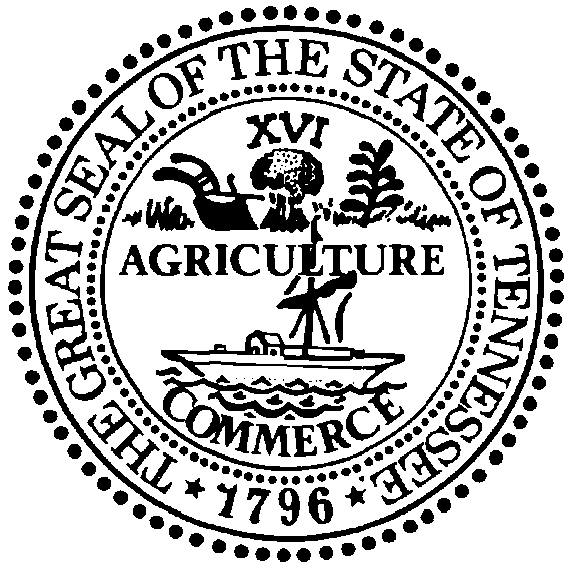 STATE OF TENNESSEEDEPARTMENT OF TRANSPORTATIONmaterials & tests Division6601 Centennial boulevardnashville, tennessee  37243-0360(615) 350-4100PRESTRESSED CONCRETE PRODUCT(S) EARLY SHIPMENT REQUESTREGIONAL SUPERVISORAs a representative of , I hereby certify that all prestressed products listed in this submittal have achieved the concrete mixture design strength. I formally request that TDOT Materials and Tests visual inspect the prestressed products listed in this submittal in accordance with Standard Operating Procedure (SOP) 1-1: Quality Assurance Program for the Sampling and Testing of Materials and Products, Part 2.  Additional information is provided below:Please see the attached documentation – including the batch ticket for the day of the pour, corresponding quality control data breaks, Form DT-0283, and Form DT-0289.Please contact me with any further questions or concerns.Sincerely,Date:Region:County:Contract Number:Concrete Producer:Plant Location:Date of Pour:Requested Age of Shipment:Quality Control Cylinders Strength:7200 psi   Design Number:Mix Design Strength:Product Design Strength:Volume Represented by Cylinders (yd3):             Additional Documentation Attached: